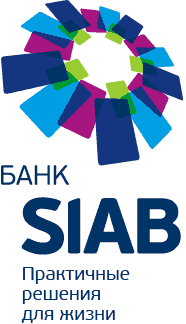                                                                                             В ПАО БАНК «СИАБ»ЗАЯВЛЕНИЕ  о присоединении к Договору комплексного банковского обслуживания юридических лиц,  индивидуальных предпринимателей и лиц, занимающихся частной практикой,  в ПАО БАНК «СИАБ» и открытии депозита (заполняется в целях открытия счета по депозиту клиентам, не имеющим расчетного счета в ПАО БАНК «СИАБ»)КЛИЕНТ: Данный блок заполняется  для  открытия счета по депозиту в иностранной валюте:(Full name of the Company- полное наименование, на   английском  языке  - не более 33 символов с учетом пробелов)(Abbreviated name of the Company – сокращенное наименование на  английском языке)(Адрес на  английском  языке, не более 33 символов с учетом пробелов)Настоящим Клиент предлагает ПАО БАНК «СИАБ» заключить Договор комплексного банковского обслуживания юридических лиц, индивидуальных предпринимателей и лиц, занимающихся частной практикой, в ПАО БАНК «СИАБ» (далее – Договор), в связи с чем  в соответствии со статьей 428 Гражданского кодекса Российской Федерации  заявляет о полном и безусловном присоединении  к действующей редакции Договора.  Подписывая настоящее Заявление, Клиент подтверждает, что:- ознакомился с Договором и Тарифами ПАО БАНК «СИАБ», размещенными на сайте  ПАО БАНК «СИАБ» (далее – Банк)  в сети Интернет по адресу https://siab.ru/,  выражает свое полное согласие с их условиями, включая согласие с правом Банка в одностороннем порядке вносить изменения и дополнения в Договор  и Тарифы Банка, и обязуется их выполнять; - настоящее Заявление, содержащее отметку Банка о разрешении заключить Договор, является документом, подтверждающим факт заключения Договора;- персональные данные, указанные в настоящем Заявлении и в иных сведениях, переданных в Банк, в том числе в цифровом формате посредством личного кабинета, предоставлены с согласия субъектов персональных данных для осуществления идентификации субъектов персональных данных в соответствии с требованиями Федерального закона от 07.08.2001 № 115-ФЗ «О противодействии легализации (отмыванию) доходов,  полученных преступным путем, и финансированию терроризма», субъекты персональных данных уведомлены об осуществлении обработки их персональных данных, дополнительного письменного разрешения их обладателей не требуется.В соответствии с Договором Клиент  просит открыть счет по депозиту и принять срочный Депозит на следующих условиях размещения:От имени Клиента:   _______________________________________________________________________________________________________,(указывается фамилия, имя, отчество, должность руководителя (уполномоченного представителя) Клиента/статус физического лица, осуществляющего предпринимательскую деятельность или занимающегося частной практикой)действующий на основании _____________________________________________________                                                                 (указывается Устав, реквизиты доверенности или  иного документа)                                             __________________                                     м.п.                                                                                              (подпись)-------------------------------------------------------------------------------------------------------------ОТМЕТКИ БАНКА Заявление и документы (если применимо) принял: __________________________/_______________________________________________________/       (подпись) 	 	 	         (должность, ФИО работника,  принявшего заявление) 		«_____»__________________20___ года Заключить  Договор  разрешаю:________________________/_______________________________________________________/         (подпись) 	                           (должность и ФИО уполномоченного лица) 		«_____»__________________20__ года (дата заключение Договора)-----------------------------------------------------------------------------------------------------------(указывается полное наименование юридического лица/статус и ФИО физического лица, осуществляющего предпринимательскую деятельность или занимающегося частной практикой)-----------------------------------------------------------------------------------------------------------(указывается полное наименование юридического лица/статус и ФИО физического лица, осуществляющего предпринимательскую деятельность или занимающегося частной практикой)ИНН (КИО)/КППАдрес (согласно ЕГРЮЛ/ЕГРИП)Контактный телефонСтрана регистрацииНаименование  ДепозитаСрок размещенияВалюта ДепозитаСумма ДепозитаРеквизиты  расчетного счета для перечисления суммы Депозита после окончания срокаНомер счета_____________________________________________Банк получателя__________________________________________БИК банка получателя_____________________________________